Reduction in Time or Layoff Proposal
for Represented Staff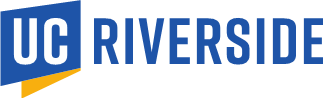 InstructionsInstructionsInstructionsInstructionsInstructionsInstructionsInstructionsInstructionsInstructionsInstructionsInstructionsInstructionsInstructionsInstructionsInstructionsInstructionsInstructionsInstructionsInstructionsInstructionsInstructionsInstructionsInstructionsInstructionsInstructionsInstructionsInstructionsInstructionsInstructionsInstructionsComplete the form and forward it along with a draft “Notice of Layoff’ or “Notice of Reduction in Time” as follows:Department to Organizational Unit Central OfficeOrganizational Unit to Employee & Labor Relations (ELR)ELR to Equal Employment Opportunity/Affirmative Action (EEO/AA), if requiredEEO/AA to ELRELR to Department (with copy to Organizational Unit)Complete the form and forward it along with a draft “Notice of Layoff’ or “Notice of Reduction in Time” as follows:Department to Organizational Unit Central OfficeOrganizational Unit to Employee & Labor Relations (ELR)ELR to Equal Employment Opportunity/Affirmative Action (EEO/AA), if requiredEEO/AA to ELRELR to Department (with copy to Organizational Unit)Complete the form and forward it along with a draft “Notice of Layoff’ or “Notice of Reduction in Time” as follows:Department to Organizational Unit Central OfficeOrganizational Unit to Employee & Labor Relations (ELR)ELR to Equal Employment Opportunity/Affirmative Action (EEO/AA), if requiredEEO/AA to ELRELR to Department (with copy to Organizational Unit)Complete the form and forward it along with a draft “Notice of Layoff’ or “Notice of Reduction in Time” as follows:Department to Organizational Unit Central OfficeOrganizational Unit to Employee & Labor Relations (ELR)ELR to Equal Employment Opportunity/Affirmative Action (EEO/AA), if requiredEEO/AA to ELRELR to Department (with copy to Organizational Unit)Complete the form and forward it along with a draft “Notice of Layoff’ or “Notice of Reduction in Time” as follows:Department to Organizational Unit Central OfficeOrganizational Unit to Employee & Labor Relations (ELR)ELR to Equal Employment Opportunity/Affirmative Action (EEO/AA), if requiredEEO/AA to ELRELR to Department (with copy to Organizational Unit)Complete the form and forward it along with a draft “Notice of Layoff’ or “Notice of Reduction in Time” as follows:Department to Organizational Unit Central OfficeOrganizational Unit to Employee & Labor Relations (ELR)ELR to Equal Employment Opportunity/Affirmative Action (EEO/AA), if requiredEEO/AA to ELRELR to Department (with copy to Organizational Unit)Complete the form and forward it along with a draft “Notice of Layoff’ or “Notice of Reduction in Time” as follows:Department to Organizational Unit Central OfficeOrganizational Unit to Employee & Labor Relations (ELR)ELR to Equal Employment Opportunity/Affirmative Action (EEO/AA), if requiredEEO/AA to ELRELR to Department (with copy to Organizational Unit)Complete the form and forward it along with a draft “Notice of Layoff’ or “Notice of Reduction in Time” as follows:Department to Organizational Unit Central OfficeOrganizational Unit to Employee & Labor Relations (ELR)ELR to Equal Employment Opportunity/Affirmative Action (EEO/AA), if requiredEEO/AA to ELRELR to Department (with copy to Organizational Unit)Complete the form and forward it along with a draft “Notice of Layoff’ or “Notice of Reduction in Time” as follows:Department to Organizational Unit Central OfficeOrganizational Unit to Employee & Labor Relations (ELR)ELR to Equal Employment Opportunity/Affirmative Action (EEO/AA), if requiredEEO/AA to ELRELR to Department (with copy to Organizational Unit)Complete the form and forward it along with a draft “Notice of Layoff’ or “Notice of Reduction in Time” as follows:Department to Organizational Unit Central OfficeOrganizational Unit to Employee & Labor Relations (ELR)ELR to Equal Employment Opportunity/Affirmative Action (EEO/AA), if requiredEEO/AA to ELRELR to Department (with copy to Organizational Unit)Complete the form and forward it along with a draft “Notice of Layoff’ or “Notice of Reduction in Time” as follows:Department to Organizational Unit Central OfficeOrganizational Unit to Employee & Labor Relations (ELR)ELR to Equal Employment Opportunity/Affirmative Action (EEO/AA), if requiredEEO/AA to ELRELR to Department (with copy to Organizational Unit)Complete the form and forward it along with a draft “Notice of Layoff’ or “Notice of Reduction in Time” as follows:Department to Organizational Unit Central OfficeOrganizational Unit to Employee & Labor Relations (ELR)ELR to Equal Employment Opportunity/Affirmative Action (EEO/AA), if requiredEEO/AA to ELRELR to Department (with copy to Organizational Unit)Complete the form and forward it along with a draft “Notice of Layoff’ or “Notice of Reduction in Time” as follows:Department to Organizational Unit Central OfficeOrganizational Unit to Employee & Labor Relations (ELR)ELR to Equal Employment Opportunity/Affirmative Action (EEO/AA), if requiredEEO/AA to ELRELR to Department (with copy to Organizational Unit)Complete the form and forward it along with a draft “Notice of Layoff’ or “Notice of Reduction in Time” as follows:Department to Organizational Unit Central OfficeOrganizational Unit to Employee & Labor Relations (ELR)ELR to Equal Employment Opportunity/Affirmative Action (EEO/AA), if requiredEEO/AA to ELRELR to Department (with copy to Organizational Unit)Complete the form and forward it along with a draft “Notice of Layoff’ or “Notice of Reduction in Time” as follows:Department to Organizational Unit Central OfficeOrganizational Unit to Employee & Labor Relations (ELR)ELR to Equal Employment Opportunity/Affirmative Action (EEO/AA), if requiredEEO/AA to ELRELR to Department (with copy to Organizational Unit)Complete the form and forward it along with a draft “Notice of Layoff’ or “Notice of Reduction in Time” as follows:Department to Organizational Unit Central OfficeOrganizational Unit to Employee & Labor Relations (ELR)ELR to Equal Employment Opportunity/Affirmative Action (EEO/AA), if requiredEEO/AA to ELRELR to Department (with copy to Organizational Unit)Complete the form and forward it along with a draft “Notice of Layoff’ or “Notice of Reduction in Time” as follows:Department to Organizational Unit Central OfficeOrganizational Unit to Employee & Labor Relations (ELR)ELR to Equal Employment Opportunity/Affirmative Action (EEO/AA), if requiredEEO/AA to ELRELR to Department (with copy to Organizational Unit)Complete the form and forward it along with a draft “Notice of Layoff’ or “Notice of Reduction in Time” as follows:Department to Organizational Unit Central OfficeOrganizational Unit to Employee & Labor Relations (ELR)ELR to Equal Employment Opportunity/Affirmative Action (EEO/AA), if requiredEEO/AA to ELRELR to Department (with copy to Organizational Unit)Complete the form and forward it along with a draft “Notice of Layoff’ or “Notice of Reduction in Time” as follows:Department to Organizational Unit Central OfficeOrganizational Unit to Employee & Labor Relations (ELR)ELR to Equal Employment Opportunity/Affirmative Action (EEO/AA), if requiredEEO/AA to ELRELR to Department (with copy to Organizational Unit)Complete the form and forward it along with a draft “Notice of Layoff’ or “Notice of Reduction in Time” as follows:Department to Organizational Unit Central OfficeOrganizational Unit to Employee & Labor Relations (ELR)ELR to Equal Employment Opportunity/Affirmative Action (EEO/AA), if requiredEEO/AA to ELRELR to Department (with copy to Organizational Unit)Complete the form and forward it along with a draft “Notice of Layoff’ or “Notice of Reduction in Time” as follows:Department to Organizational Unit Central OfficeOrganizational Unit to Employee & Labor Relations (ELR)ELR to Equal Employment Opportunity/Affirmative Action (EEO/AA), if requiredEEO/AA to ELRELR to Department (with copy to Organizational Unit)Complete the form and forward it along with a draft “Notice of Layoff’ or “Notice of Reduction in Time” as follows:Department to Organizational Unit Central OfficeOrganizational Unit to Employee & Labor Relations (ELR)ELR to Equal Employment Opportunity/Affirmative Action (EEO/AA), if requiredEEO/AA to ELRELR to Department (with copy to Organizational Unit)Complete the form and forward it along with a draft “Notice of Layoff’ or “Notice of Reduction in Time” as follows:Department to Organizational Unit Central OfficeOrganizational Unit to Employee & Labor Relations (ELR)ELR to Equal Employment Opportunity/Affirmative Action (EEO/AA), if requiredEEO/AA to ELRELR to Department (with copy to Organizational Unit)Complete the form and forward it along with a draft “Notice of Layoff’ or “Notice of Reduction in Time” as follows:Department to Organizational Unit Central OfficeOrganizational Unit to Employee & Labor Relations (ELR)ELR to Equal Employment Opportunity/Affirmative Action (EEO/AA), if requiredEEO/AA to ELRELR to Department (with copy to Organizational Unit)Complete the form and forward it along with a draft “Notice of Layoff’ or “Notice of Reduction in Time” as follows:Department to Organizational Unit Central OfficeOrganizational Unit to Employee & Labor Relations (ELR)ELR to Equal Employment Opportunity/Affirmative Action (EEO/AA), if requiredEEO/AA to ELRELR to Department (with copy to Organizational Unit)Complete the form and forward it along with a draft “Notice of Layoff’ or “Notice of Reduction in Time” as follows:Department to Organizational Unit Central OfficeOrganizational Unit to Employee & Labor Relations (ELR)ELR to Equal Employment Opportunity/Affirmative Action (EEO/AA), if requiredEEO/AA to ELRELR to Department (with copy to Organizational Unit)Complete the form and forward it along with a draft “Notice of Layoff’ or “Notice of Reduction in Time” as follows:Department to Organizational Unit Central OfficeOrganizational Unit to Employee & Labor Relations (ELR)ELR to Equal Employment Opportunity/Affirmative Action (EEO/AA), if requiredEEO/AA to ELRELR to Department (with copy to Organizational Unit)Complete the form and forward it along with a draft “Notice of Layoff’ or “Notice of Reduction in Time” as follows:Department to Organizational Unit Central OfficeOrganizational Unit to Employee & Labor Relations (ELR)ELR to Equal Employment Opportunity/Affirmative Action (EEO/AA), if requiredEEO/AA to ELRELR to Department (with copy to Organizational Unit)Complete the form and forward it along with a draft “Notice of Layoff’ or “Notice of Reduction in Time” as follows:Department to Organizational Unit Central OfficeOrganizational Unit to Employee & Labor Relations (ELR)ELR to Equal Employment Opportunity/Affirmative Action (EEO/AA), if requiredEEO/AA to ELRELR to Department (with copy to Organizational Unit)Complete the form and forward it along with a draft “Notice of Layoff’ or “Notice of Reduction in Time” as follows:Department to Organizational Unit Central OfficeOrganizational Unit to Employee & Labor Relations (ELR)ELR to Equal Employment Opportunity/Affirmative Action (EEO/AA), if requiredEEO/AA to ELRELR to Department (with copy to Organizational Unit)Employee InformationEmployee InformationEmployee InformationEmployee InformationEmployee InformationEmployee InformationEmployee InformationEmployee InformationEmployee InformationEmployee InformationEmployee InformationEmployee InformationEmployee InformationEmployee InformationEmployee InformationEmployee InformationEmployee InformationEmployee InformationEmployee InformationEmployee InformationEmployee InformationEmployee InformationEmployee InformationEmployee InformationEmployee InformationEmployee InformationEmployee InformationEmployee InformationEmployee InformationEmployee InformationDepartment/Layoff Unit:Department/Layoff Unit:Department/Layoff Unit:Department/Layoff Unit:Department/Layoff Unit:Date:Date:Date:Date:Date:Employee Name:Employee Name:Employee Name:Employee ID:Employee ID:Job Code:Job Code:Job Code:Job Code:Payroll Title:Payroll Title:Bargaining Unit:Bargaining Unit:Bargaining Unit:Bargaining Unit:Bargaining Unit:Bargaining Unit:Current FTE (Appt. %):Current FTE (Appt. %):Current FTE (Appt. %):Current FTE (Appt. %):Current FTE (Appt. %):Current FTE (Appt. %):Current FTE (Appt. %):Most Recent Date of Hire:Most Recent Date of Hire:Most Recent Date of Hire:Most Recent Date of Hire:Most Recent Date of Hire:Most Recent Date of Hire:Most Recent Date of Hire:Seniority Points through effective date of action:Seniority Points through effective date of action:Seniority Points through effective date of action:Seniority Points through effective date of action:Seniority Points through effective date of action:Seniority Points through effective date of action:Seniority Points through effective date of action:Seniority Points through effective date of action:Seniority Points through effective date of action:Seniority Points through effective date of action:Seniority Points through effective date of action:Seniority Points through effective date of action:Seniority Points through effective date of action:Seniority Points through effective date of action:Prior service at another UC location immediately prior to employment at UCR?Prior service at another UC location immediately prior to employment at UCR?Prior service at another UC location immediately prior to employment at UCR?Prior service at another UC location immediately prior to employment at UCR?Prior service at another UC location immediately prior to employment at UCR?Prior service at another UC location immediately prior to employment at UCR?Prior service at another UC location immediately prior to employment at UCR?Prior service at another UC location immediately prior to employment at UCR?Prior service at another UC location immediately prior to employment at UCR?Prior service at another UC location immediately prior to employment at UCR?Prior service at another UC location immediately prior to employment at UCR?Prior service at another UC location immediately prior to employment at UCR?Prior service at another UC location immediately prior to employment at UCR?Prior service at another UC location immediately prior to employment at UCR?Prior service at another UC location immediately prior to employment at UCR?Prior service at another UC location immediately prior to employment at UCR?Prior service at another UC location immediately prior to employment at UCR?Prior service at another UC location immediately prior to employment at UCR?Yes: Yes: Yes: Yes: Yes: Campus:Campus:Campus:Campus:No: Type of LayoffType of LayoffType of LayoffType of LayoffType of LayoffType of LayoffType of LayoffType of LayoffType of LayoffType of LayoffType of LayoffType of LayoffType of LayoffType of LayoffType of LayoffType of LayoffType of LayoffType of LayoffType of LayoffType of LayoffType of LayoffType of LayoffType of LayoffType of LayoffType of LayoffType of LayoffType of LayoffType of LayoffType of LayoffType of Layoff	Indefinite Layoff	Indefinite Layoff	Indefinite Layoff	Indefinite Layoff	Temporary Layoff	Temporary Layoff	Temporary Layoff	Temporary Layoff	Temporary Layoff	Temporary Layoff	Temporary Layoff	Indefinite Reduction in Time	Indefinite Reduction in Time	Indefinite Reduction in Time	Indefinite Reduction in Time	Indefinite Reduction in Time	Indefinite Reduction in Time	Indefinite Reduction in Time	Indefinite Reduction in Time	Indefinite Reduction in Time	Indefinite Reduction in Time	Temporary Reduction in Time	Temporary Reduction in Time	Temporary Reduction in Time	Temporary Reduction in Time	Temporary Reduction in Time	Temporary Reduction in Time	Temporary Reduction in Time	Temporary Reduction in Time	Temporary Reduction in TimeIf reduction in time, new FTE (percentage of time):If reduction in time, new FTE (percentage of time):If reduction in time, new FTE (percentage of time):If reduction in time, new FTE (percentage of time):If reduction in time, new FTE (percentage of time):If reduction in time, new FTE (percentage of time):If reduction in time, new FTE (percentage of time):If reduction in time, new FTE (percentage of time):If reduction in time, new FTE (percentage of time):If reduction in time, new FTE (percentage of time):If reduction in time, new FTE (percentage of time):If reduction in time, new FTE (percentage of time):If reduction in time, new FTE (percentage of time):Effective Date of Action (MM/DD/YY):Effective Date of Action (MM/DD/YY):Effective Date of Action (MM/DD/YY):Effective Date of Action (MM/DD/YY):Effective Date of Action (MM/DD/YY):Effective Date of Action (MM/DD/YY):Effective Date of Action (MM/DD/YY):Effective Date of Action (MM/DD/YY):Approval Needed by (MM/DD/YY):Approval Needed by (MM/DD/YY):Approval Needed by (MM/DD/YY):Approval Needed by (MM/DD/YY):Approval Needed by (MM/DD/YY):Approval Needed by (MM/DD/YY):Approval Needed by (MM/DD/YY):Approval Needed by (MM/DD/YY):Approval Needed by (MM/DD/YY):Approval Needed by (MM/DD/YY):Approval Needed by (MM/DD/YY):Reason for LayoffReason for LayoffReason for LayoffReason for LayoffReason for LayoffReason for LayoffReason for LayoffReason for LayoffReason for LayoffReason for LayoffReason for LayoffReason for LayoffReason for LayoffReason for LayoffReason for LayoffReason for LayoffReason for LayoffReason for LayoffReason for LayoffReason for LayoffReason for LayoffReason for LayoffReason for LayoffReason for LayoffReason for LayoffReason for LayoffReason for LayoffReason for LayoffReason for LayoffReason for Layoff	Lack of Funds	Lack of Funds	Lack of Funds	Lack of Funds	Lack of Work	Lack of Work	Lack of Work	Lack of Work	Lack of Work	Lack of Work	Lack of Work	Organizational Change	Organizational Change	Organizational Change	Organizational Change	Organizational Change	Organizational Change	Organizational Change	Organizational Change	Organizational Change	Organizational Change	Other	Other	Other	Other	Other	Other	Other	Other	OtherExplanation: (i.e., why funding was lost; why there is a lack of work; reasons for reorganization, attach any additional information)Explanation: (i.e., why funding was lost; why there is a lack of work; reasons for reorganization, attach any additional information)Explanation: (i.e., why funding was lost; why there is a lack of work; reasons for reorganization, attach any additional information)Explanation: (i.e., why funding was lost; why there is a lack of work; reasons for reorganization, attach any additional information)Explanation: (i.e., why funding was lost; why there is a lack of work; reasons for reorganization, attach any additional information)Explanation: (i.e., why funding was lost; why there is a lack of work; reasons for reorganization, attach any additional information)Explanation: (i.e., why funding was lost; why there is a lack of work; reasons for reorganization, attach any additional information)Explanation: (i.e., why funding was lost; why there is a lack of work; reasons for reorganization, attach any additional information)Explanation: (i.e., why funding was lost; why there is a lack of work; reasons for reorganization, attach any additional information)Explanation: (i.e., why funding was lost; why there is a lack of work; reasons for reorganization, attach any additional information)Explanation: (i.e., why funding was lost; why there is a lack of work; reasons for reorganization, attach any additional information)Explanation: (i.e., why funding was lost; why there is a lack of work; reasons for reorganization, attach any additional information)Explanation: (i.e., why funding was lost; why there is a lack of work; reasons for reorganization, attach any additional information)Explanation: (i.e., why funding was lost; why there is a lack of work; reasons for reorganization, attach any additional information)Explanation: (i.e., why funding was lost; why there is a lack of work; reasons for reorganization, attach any additional information)Explanation: (i.e., why funding was lost; why there is a lack of work; reasons for reorganization, attach any additional information)Explanation: (i.e., why funding was lost; why there is a lack of work; reasons for reorganization, attach any additional information)Explanation: (i.e., why funding was lost; why there is a lack of work; reasons for reorganization, attach any additional information)Explanation: (i.e., why funding was lost; why there is a lack of work; reasons for reorganization, attach any additional information)Explanation: (i.e., why funding was lost; why there is a lack of work; reasons for reorganization, attach any additional information)Explanation: (i.e., why funding was lost; why there is a lack of work; reasons for reorganization, attach any additional information)Explanation: (i.e., why funding was lost; why there is a lack of work; reasons for reorganization, attach any additional information)Explanation: (i.e., why funding was lost; why there is a lack of work; reasons for reorganization, attach any additional information)Explanation: (i.e., why funding was lost; why there is a lack of work; reasons for reorganization, attach any additional information)Explanation: (i.e., why funding was lost; why there is a lack of work; reasons for reorganization, attach any additional information)Explanation: (i.e., why funding was lost; why there is a lack of work; reasons for reorganization, attach any additional information)Explanation: (i.e., why funding was lost; why there is a lack of work; reasons for reorganization, attach any additional information)Explanation: (i.e., why funding was lost; why there is a lack of work; reasons for reorganization, attach any additional information)Explanation: (i.e., why funding was lost; why there is a lack of work; reasons for reorganization, attach any additional information)Explanation: (i.e., why funding was lost; why there is a lack of work; reasons for reorganization, attach any additional information)Layoff SelectionLayoff SelectionLayoff SelectionLayoff SelectionLayoff SelectionLayoff SelectionLayoff SelectionLayoff SelectionLayoff SelectionLayoff SelectionLayoff SelectionLayoff SelectionLayoff SelectionLayoff SelectionLayoff SelectionLayoff SelectionLayoff SelectionLayoff SelectionLayoff SelectionLayoff SelectionLayoff SelectionLayoff SelectionLayoff SelectionLayoff SelectionLayoff SelectionLayoff SelectionLayoff SelectionLayoff SelectionLayoff SelectionLayoff SelectionWill employees with less seniority in the same job title and layoff unit be retained over the designated employee?
	   Yes	   NoIf yes, list all employees in the layoff unit in the same classification who have less seniority.Will employees with less seniority in the same job title and layoff unit be retained over the designated employee?
	   Yes	   NoIf yes, list all employees in the layoff unit in the same classification who have less seniority.Will employees with less seniority in the same job title and layoff unit be retained over the designated employee?
	   Yes	   NoIf yes, list all employees in the layoff unit in the same classification who have less seniority.Will employees with less seniority in the same job title and layoff unit be retained over the designated employee?
	   Yes	   NoIf yes, list all employees in the layoff unit in the same classification who have less seniority.Will employees with less seniority in the same job title and layoff unit be retained over the designated employee?
	   Yes	   NoIf yes, list all employees in the layoff unit in the same classification who have less seniority.Will employees with less seniority in the same job title and layoff unit be retained over the designated employee?
	   Yes	   NoIf yes, list all employees in the layoff unit in the same classification who have less seniority.Will employees with less seniority in the same job title and layoff unit be retained over the designated employee?
	   Yes	   NoIf yes, list all employees in the layoff unit in the same classification who have less seniority.Will employees with less seniority in the same job title and layoff unit be retained over the designated employee?
	   Yes	   NoIf yes, list all employees in the layoff unit in the same classification who have less seniority.Will employees with less seniority in the same job title and layoff unit be retained over the designated employee?
	   Yes	   NoIf yes, list all employees in the layoff unit in the same classification who have less seniority.Will employees with less seniority in the same job title and layoff unit be retained over the designated employee?
	   Yes	   NoIf yes, list all employees in the layoff unit in the same classification who have less seniority.Will employees with less seniority in the same job title and layoff unit be retained over the designated employee?
	   Yes	   NoIf yes, list all employees in the layoff unit in the same classification who have less seniority.Will employees with less seniority in the same job title and layoff unit be retained over the designated employee?
	   Yes	   NoIf yes, list all employees in the layoff unit in the same classification who have less seniority.Will employees with less seniority in the same job title and layoff unit be retained over the designated employee?
	   Yes	   NoIf yes, list all employees in the layoff unit in the same classification who have less seniority.Will employees with less seniority in the same job title and layoff unit be retained over the designated employee?
	   Yes	   NoIf yes, list all employees in the layoff unit in the same classification who have less seniority.Will employees with less seniority in the same job title and layoff unit be retained over the designated employee?
	   Yes	   NoIf yes, list all employees in the layoff unit in the same classification who have less seniority.Will employees with less seniority in the same job title and layoff unit be retained over the designated employee?
	   Yes	   NoIf yes, list all employees in the layoff unit in the same classification who have less seniority.Will employees with less seniority in the same job title and layoff unit be retained over the designated employee?
	   Yes	   NoIf yes, list all employees in the layoff unit in the same classification who have less seniority.Will employees with less seniority in the same job title and layoff unit be retained over the designated employee?
	   Yes	   NoIf yes, list all employees in the layoff unit in the same classification who have less seniority.Will employees with less seniority in the same job title and layoff unit be retained over the designated employee?
	   Yes	   NoIf yes, list all employees in the layoff unit in the same classification who have less seniority.Will employees with less seniority in the same job title and layoff unit be retained over the designated employee?
	   Yes	   NoIf yes, list all employees in the layoff unit in the same classification who have less seniority.Will employees with less seniority in the same job title and layoff unit be retained over the designated employee?
	   Yes	   NoIf yes, list all employees in the layoff unit in the same classification who have less seniority.Will employees with less seniority in the same job title and layoff unit be retained over the designated employee?
	   Yes	   NoIf yes, list all employees in the layoff unit in the same classification who have less seniority.Will employees with less seniority in the same job title and layoff unit be retained over the designated employee?
	   Yes	   NoIf yes, list all employees in the layoff unit in the same classification who have less seniority.Will employees with less seniority in the same job title and layoff unit be retained over the designated employee?
	   Yes	   NoIf yes, list all employees in the layoff unit in the same classification who have less seniority.Will employees with less seniority in the same job title and layoff unit be retained over the designated employee?
	   Yes	   NoIf yes, list all employees in the layoff unit in the same classification who have less seniority.Will employees with less seniority in the same job title and layoff unit be retained over the designated employee?
	   Yes	   NoIf yes, list all employees in the layoff unit in the same classification who have less seniority.Will employees with less seniority in the same job title and layoff unit be retained over the designated employee?
	   Yes	   NoIf yes, list all employees in the layoff unit in the same classification who have less seniority.Will employees with less seniority in the same job title and layoff unit be retained over the designated employee?
	   Yes	   NoIf yes, list all employees in the layoff unit in the same classification who have less seniority.Will employees with less seniority in the same job title and layoff unit be retained over the designated employee?
	   Yes	   NoIf yes, list all employees in the layoff unit in the same classification who have less seniority.Will employees with less seniority in the same job title and layoff unit be retained over the designated employee?
	   Yes	   NoIf yes, list all employees in the layoff unit in the same classification who have less seniority.Employee NameEmployee NameEmployee NameEmployee NameEmployee NameEmployee NameEmployee NameEmployee NameEmployee NameSeniority Points
(CX, RX, TX, K5, PA)Seniority Points
(CX, RX, TX, K5, PA)Seniority Points
(CX, RX, TX, K5, PA)Seniority Points
(CX, RX, TX, K5, PA)Seniority Points
(CX, RX, TX, K5, PA)Seniority Points
(CX, RX, TX, K5, PA)Seniority Points
(CX, RX, TX, K5, PA)Seniority Points
(CX, RX, TX, K5, PA)Seniority Points
(CX, RX, TX, K5, PA)Seniority Points
(CX, RX, TX, K5, PA)Most Recent Date of Hire in Career Position
(SX, EX, HX, NX)Most Recent Date of Hire in Career Position
(SX, EX, HX, NX)Most Recent Date of Hire in Career Position
(SX, EX, HX, NX)Most Recent Date of Hire in Career Position
(SX, EX, HX, NX)Most Recent Date of Hire in Career Position
(SX, EX, HX, NX)Most Recent Date of Hire in Career Position
(SX, EX, HX, NX)Most Recent Date of Hire in Career Position
(SX, EX, HX, NX)Most Recent Date of Hire in Career Position
(SX, EX, HX, NX)Most Recent Date of Hire in Career Position
(SX, EX, HX, NX)Most Recent Date of Hire in Career Position
(SX, EX, HX, NX)Most Recent Date of Hire in Career Position
(SX, EX, HX, NX)If an employee(s) with less seniority are being retained, identify the reason why seniority is not the basis for this action:If an employee(s) with less seniority are being retained, identify the reason why seniority is not the basis for this action:If an employee(s) with less seniority are being retained, identify the reason why seniority is not the basis for this action:If an employee(s) with less seniority are being retained, identify the reason why seniority is not the basis for this action:If an employee(s) with less seniority are being retained, identify the reason why seniority is not the basis for this action:If an employee(s) with less seniority are being retained, identify the reason why seniority is not the basis for this action:If an employee(s) with less seniority are being retained, identify the reason why seniority is not the basis for this action:If an employee(s) with less seniority are being retained, identify the reason why seniority is not the basis for this action:If an employee(s) with less seniority are being retained, identify the reason why seniority is not the basis for this action:If an employee(s) with less seniority are being retained, identify the reason why seniority is not the basis for this action:If an employee(s) with less seniority are being retained, identify the reason why seniority is not the basis for this action:If an employee(s) with less seniority are being retained, identify the reason why seniority is not the basis for this action:If an employee(s) with less seniority are being retained, identify the reason why seniority is not the basis for this action:If an employee(s) with less seniority are being retained, identify the reason why seniority is not the basis for this action:If an employee(s) with less seniority are being retained, identify the reason why seniority is not the basis for this action:If an employee(s) with less seniority are being retained, identify the reason why seniority is not the basis for this action:If an employee(s) with less seniority are being retained, identify the reason why seniority is not the basis for this action:If an employee(s) with less seniority are being retained, identify the reason why seniority is not the basis for this action:If an employee(s) with less seniority are being retained, identify the reason why seniority is not the basis for this action:If an employee(s) with less seniority are being retained, identify the reason why seniority is not the basis for this action:If an employee(s) with less seniority are being retained, identify the reason why seniority is not the basis for this action:If an employee(s) with less seniority are being retained, identify the reason why seniority is not the basis for this action:If an employee(s) with less seniority are being retained, identify the reason why seniority is not the basis for this action:If an employee(s) with less seniority are being retained, identify the reason why seniority is not the basis for this action:If an employee(s) with less seniority are being retained, identify the reason why seniority is not the basis for this action:If an employee(s) with less seniority are being retained, identify the reason why seniority is not the basis for this action:If an employee(s) with less seniority are being retained, identify the reason why seniority is not the basis for this action:If an employee(s) with less seniority are being retained, identify the reason why seniority is not the basis for this action:If an employee(s) with less seniority are being retained, identify the reason why seniority is not the basis for this action:If an employee(s) with less seniority are being retained, identify the reason why seniority is not the basis for this action:Special SkillsSpecial SkillsSpecial SkillsSpecial SkillsSpecial SkillsIf so, please attach position description outlining the required skills, knowledge and abilities (SKAs), and a memo outlining how retention of less senior employee(s) preserves critical SKAs, how these skills are necessary to the ongoing function of the department/division, and why the more senior employees(s) cannot acquire these skills within the applicable time specified in the contract.If so, please attach position description outlining the required skills, knowledge and abilities (SKAs), and a memo outlining how retention of less senior employee(s) preserves critical SKAs, how these skills are necessary to the ongoing function of the department/division, and why the more senior employees(s) cannot acquire these skills within the applicable time specified in the contract.If so, please attach position description outlining the required skills, knowledge and abilities (SKAs), and a memo outlining how retention of less senior employee(s) preserves critical SKAs, how these skills are necessary to the ongoing function of the department/division, and why the more senior employees(s) cannot acquire these skills within the applicable time specified in the contract.If so, please attach position description outlining the required skills, knowledge and abilities (SKAs), and a memo outlining how retention of less senior employee(s) preserves critical SKAs, how these skills are necessary to the ongoing function of the department/division, and why the more senior employees(s) cannot acquire these skills within the applicable time specified in the contract.If so, please attach position description outlining the required skills, knowledge and abilities (SKAs), and a memo outlining how retention of less senior employee(s) preserves critical SKAs, how these skills are necessary to the ongoing function of the department/division, and why the more senior employees(s) cannot acquire these skills within the applicable time specified in the contract.If so, please attach position description outlining the required skills, knowledge and abilities (SKAs), and a memo outlining how retention of less senior employee(s) preserves critical SKAs, how these skills are necessary to the ongoing function of the department/division, and why the more senior employees(s) cannot acquire these skills within the applicable time specified in the contract.If so, please attach position description outlining the required skills, knowledge and abilities (SKAs), and a memo outlining how retention of less senior employee(s) preserves critical SKAs, how these skills are necessary to the ongoing function of the department/division, and why the more senior employees(s) cannot acquire these skills within the applicable time specified in the contract.If so, please attach position description outlining the required skills, knowledge and abilities (SKAs), and a memo outlining how retention of less senior employee(s) preserves critical SKAs, how these skills are necessary to the ongoing function of the department/division, and why the more senior employees(s) cannot acquire these skills within the applicable time specified in the contract.If so, please attach position description outlining the required skills, knowledge and abilities (SKAs), and a memo outlining how retention of less senior employee(s) preserves critical SKAs, how these skills are necessary to the ongoing function of the department/division, and why the more senior employees(s) cannot acquire these skills within the applicable time specified in the contract.If so, please attach position description outlining the required skills, knowledge and abilities (SKAs), and a memo outlining how retention of less senior employee(s) preserves critical SKAs, how these skills are necessary to the ongoing function of the department/division, and why the more senior employees(s) cannot acquire these skills within the applicable time specified in the contract.If so, please attach position description outlining the required skills, knowledge and abilities (SKAs), and a memo outlining how retention of less senior employee(s) preserves critical SKAs, how these skills are necessary to the ongoing function of the department/division, and why the more senior employees(s) cannot acquire these skills within the applicable time specified in the contract.If so, please attach position description outlining the required skills, knowledge and abilities (SKAs), and a memo outlining how retention of less senior employee(s) preserves critical SKAs, how these skills are necessary to the ongoing function of the department/division, and why the more senior employees(s) cannot acquire these skills within the applicable time specified in the contract.If so, please attach position description outlining the required skills, knowledge and abilities (SKAs), and a memo outlining how retention of less senior employee(s) preserves critical SKAs, how these skills are necessary to the ongoing function of the department/division, and why the more senior employees(s) cannot acquire these skills within the applicable time specified in the contract.If so, please attach position description outlining the required skills, knowledge and abilities (SKAs), and a memo outlining how retention of less senior employee(s) preserves critical SKAs, how these skills are necessary to the ongoing function of the department/division, and why the more senior employees(s) cannot acquire these skills within the applicable time specified in the contract.If so, please attach position description outlining the required skills, knowledge and abilities (SKAs), and a memo outlining how retention of less senior employee(s) preserves critical SKAs, how these skills are necessary to the ongoing function of the department/division, and why the more senior employees(s) cannot acquire these skills within the applicable time specified in the contract.If so, please attach position description outlining the required skills, knowledge and abilities (SKAs), and a memo outlining how retention of less senior employee(s) preserves critical SKAs, how these skills are necessary to the ongoing function of the department/division, and why the more senior employees(s) cannot acquire these skills within the applicable time specified in the contract.If so, please attach position description outlining the required skills, knowledge and abilities (SKAs), and a memo outlining how retention of less senior employee(s) preserves critical SKAs, how these skills are necessary to the ongoing function of the department/division, and why the more senior employees(s) cannot acquire these skills within the applicable time specified in the contract.If so, please attach position description outlining the required skills, knowledge and abilities (SKAs), and a memo outlining how retention of less senior employee(s) preserves critical SKAs, how these skills are necessary to the ongoing function of the department/division, and why the more senior employees(s) cannot acquire these skills within the applicable time specified in the contract.If so, please attach position description outlining the required skills, knowledge and abilities (SKAs), and a memo outlining how retention of less senior employee(s) preserves critical SKAs, how these skills are necessary to the ongoing function of the department/division, and why the more senior employees(s) cannot acquire these skills within the applicable time specified in the contract.If so, please attach position description outlining the required skills, knowledge and abilities (SKAs), and a memo outlining how retention of less senior employee(s) preserves critical SKAs, how these skills are necessary to the ongoing function of the department/division, and why the more senior employees(s) cannot acquire these skills within the applicable time specified in the contract.If so, please attach position description outlining the required skills, knowledge and abilities (SKAs), and a memo outlining how retention of less senior employee(s) preserves critical SKAs, how these skills are necessary to the ongoing function of the department/division, and why the more senior employees(s) cannot acquire these skills within the applicable time specified in the contract.If so, please attach position description outlining the required skills, knowledge and abilities (SKAs), and a memo outlining how retention of less senior employee(s) preserves critical SKAs, how these skills are necessary to the ongoing function of the department/division, and why the more senior employees(s) cannot acquire these skills within the applicable time specified in the contract.If so, please attach position description outlining the required skills, knowledge and abilities (SKAs), and a memo outlining how retention of less senior employee(s) preserves critical SKAs, how these skills are necessary to the ongoing function of the department/division, and why the more senior employees(s) cannot acquire these skills within the applicable time specified in the contract.If so, please attach position description outlining the required skills, knowledge and abilities (SKAs), and a memo outlining how retention of less senior employee(s) preserves critical SKAs, how these skills are necessary to the ongoing function of the department/division, and why the more senior employees(s) cannot acquire these skills within the applicable time specified in the contract.More senior employee requested layoffMore senior employee requested layoffMore senior employee requested layoffMore senior employee requested layoffMore senior employee requested layoffIf so, please attach request from senior employee.If so, please attach request from senior employee.If so, please attach request from senior employee.If so, please attach request from senior employee.If so, please attach request from senior employee.If so, please attach request from senior employee.If so, please attach request from senior employee.If so, please attach request from senior employee.If so, please attach request from senior employee.If so, please attach request from senior employee.If so, please attach request from senior employee.If so, please attach request from senior employee.If so, please attach request from senior employee.If so, please attach request from senior employee.If so, please attach request from senior employee.If so, please attach request from senior employee.If so, please attach request from senior employee.If so, please attach request from senior employee.If so, please attach request from senior employee.If so, please attach request from senior employee.If so, please attach request from senior employee.If so, please attach request from senior employee.If so, please attach request from senior employee.If so, please attach request from senior employee.Will limited or causal-restricted (student) employee(s) be retained due to operational necessity?	   Yes	   NoIf yes, provide justification for retention of limited and/or causal-restricted employees. Attach additional sheets, if needed.Will limited or causal-restricted (student) employee(s) be retained due to operational necessity?	   Yes	   NoIf yes, provide justification for retention of limited and/or causal-restricted employees. Attach additional sheets, if needed.Will limited or causal-restricted (student) employee(s) be retained due to operational necessity?	   Yes	   NoIf yes, provide justification for retention of limited and/or causal-restricted employees. Attach additional sheets, if needed.Will limited or causal-restricted (student) employee(s) be retained due to operational necessity?	   Yes	   NoIf yes, provide justification for retention of limited and/or causal-restricted employees. Attach additional sheets, if needed.Will limited or causal-restricted (student) employee(s) be retained due to operational necessity?	   Yes	   NoIf yes, provide justification for retention of limited and/or causal-restricted employees. Attach additional sheets, if needed.Will limited or causal-restricted (student) employee(s) be retained due to operational necessity?	   Yes	   NoIf yes, provide justification for retention of limited and/or causal-restricted employees. Attach additional sheets, if needed.Will limited or causal-restricted (student) employee(s) be retained due to operational necessity?	   Yes	   NoIf yes, provide justification for retention of limited and/or causal-restricted employees. Attach additional sheets, if needed.Will limited or causal-restricted (student) employee(s) be retained due to operational necessity?	   Yes	   NoIf yes, provide justification for retention of limited and/or causal-restricted employees. Attach additional sheets, if needed.Will limited or causal-restricted (student) employee(s) be retained due to operational necessity?	   Yes	   NoIf yes, provide justification for retention of limited and/or causal-restricted employees. Attach additional sheets, if needed.Will limited or causal-restricted (student) employee(s) be retained due to operational necessity?	   Yes	   NoIf yes, provide justification for retention of limited and/or causal-restricted employees. Attach additional sheets, if needed.Will limited or causal-restricted (student) employee(s) be retained due to operational necessity?	   Yes	   NoIf yes, provide justification for retention of limited and/or causal-restricted employees. Attach additional sheets, if needed.Will limited or causal-restricted (student) employee(s) be retained due to operational necessity?	   Yes	   NoIf yes, provide justification for retention of limited and/or causal-restricted employees. Attach additional sheets, if needed.Will limited or causal-restricted (student) employee(s) be retained due to operational necessity?	   Yes	   NoIf yes, provide justification for retention of limited and/or causal-restricted employees. Attach additional sheets, if needed.Will limited or causal-restricted (student) employee(s) be retained due to operational necessity?	   Yes	   NoIf yes, provide justification for retention of limited and/or causal-restricted employees. Attach additional sheets, if needed.Will limited or causal-restricted (student) employee(s) be retained due to operational necessity?	   Yes	   NoIf yes, provide justification for retention of limited and/or causal-restricted employees. Attach additional sheets, if needed.Will limited or causal-restricted (student) employee(s) be retained due to operational necessity?	   Yes	   NoIf yes, provide justification for retention of limited and/or causal-restricted employees. Attach additional sheets, if needed.Will limited or causal-restricted (student) employee(s) be retained due to operational necessity?	   Yes	   NoIf yes, provide justification for retention of limited and/or causal-restricted employees. Attach additional sheets, if needed.Will limited or causal-restricted (student) employee(s) be retained due to operational necessity?	   Yes	   NoIf yes, provide justification for retention of limited and/or causal-restricted employees. Attach additional sheets, if needed.Will limited or causal-restricted (student) employee(s) be retained due to operational necessity?	   Yes	   NoIf yes, provide justification for retention of limited and/or causal-restricted employees. Attach additional sheets, if needed.Will limited or causal-restricted (student) employee(s) be retained due to operational necessity?	   Yes	   NoIf yes, provide justification for retention of limited and/or causal-restricted employees. Attach additional sheets, if needed.Will limited or causal-restricted (student) employee(s) be retained due to operational necessity?	   Yes	   NoIf yes, provide justification for retention of limited and/or causal-restricted employees. Attach additional sheets, if needed.Will limited or causal-restricted (student) employee(s) be retained due to operational necessity?	   Yes	   NoIf yes, provide justification for retention of limited and/or causal-restricted employees. Attach additional sheets, if needed.Will limited or causal-restricted (student) employee(s) be retained due to operational necessity?	   Yes	   NoIf yes, provide justification for retention of limited and/or causal-restricted employees. Attach additional sheets, if needed.Will limited or causal-restricted (student) employee(s) be retained due to operational necessity?	   Yes	   NoIf yes, provide justification for retention of limited and/or causal-restricted employees. Attach additional sheets, if needed.Will limited or causal-restricted (student) employee(s) be retained due to operational necessity?	   Yes	   NoIf yes, provide justification for retention of limited and/or causal-restricted employees. Attach additional sheets, if needed.Will limited or causal-restricted (student) employee(s) be retained due to operational necessity?	   Yes	   NoIf yes, provide justification for retention of limited and/or causal-restricted employees. Attach additional sheets, if needed.Will limited or causal-restricted (student) employee(s) be retained due to operational necessity?	   Yes	   NoIf yes, provide justification for retention of limited and/or causal-restricted employees. Attach additional sheets, if needed.Will limited or causal-restricted (student) employee(s) be retained due to operational necessity?	   Yes	   NoIf yes, provide justification for retention of limited and/or causal-restricted employees. Attach additional sheets, if needed.Will limited or causal-restricted (student) employee(s) be retained due to operational necessity?	   Yes	   NoIf yes, provide justification for retention of limited and/or causal-restricted employees. Attach additional sheets, if needed.Will limited or causal-restricted (student) employee(s) be retained due to operational necessity?	   Yes	   NoIf yes, provide justification for retention of limited and/or causal-restricted employees. Attach additional sheets, if needed.Disposition of WorkDisposition of WorkDisposition of WorkDisposition of WorkDisposition of WorkDisposition of WorkDisposition of WorkDisposition of WorkDisposition of WorkDisposition of WorkDisposition of WorkDisposition of WorkDisposition of WorkDisposition of WorkDisposition of WorkDisposition of WorkDisposition of WorkDisposition of WorkDisposition of WorkDisposition of WorkDisposition of WorkDisposition of WorkDisposition of WorkDisposition of WorkDisposition of WorkDisposition of WorkDisposition of WorkDisposition of WorkDisposition of WorkDisposition of WorkIdentify what work is being eliminated and what work will be performed by other employees. Include a description of the duties and a % FTE to be reassigned, and the title and bargaining unit of position(s) assuming the duties. (attach additional sheets, i.e., organizational charts reflecting the department structure before and after the layoff, if necessary)Identify what work is being eliminated and what work will be performed by other employees. Include a description of the duties and a % FTE to be reassigned, and the title and bargaining unit of position(s) assuming the duties. (attach additional sheets, i.e., organizational charts reflecting the department structure before and after the layoff, if necessary)Identify what work is being eliminated and what work will be performed by other employees. Include a description of the duties and a % FTE to be reassigned, and the title and bargaining unit of position(s) assuming the duties. (attach additional sheets, i.e., organizational charts reflecting the department structure before and after the layoff, if necessary)Identify what work is being eliminated and what work will be performed by other employees. Include a description of the duties and a % FTE to be reassigned, and the title and bargaining unit of position(s) assuming the duties. (attach additional sheets, i.e., organizational charts reflecting the department structure before and after the layoff, if necessary)Identify what work is being eliminated and what work will be performed by other employees. Include a description of the duties and a % FTE to be reassigned, and the title and bargaining unit of position(s) assuming the duties. (attach additional sheets, i.e., organizational charts reflecting the department structure before and after the layoff, if necessary)Identify what work is being eliminated and what work will be performed by other employees. Include a description of the duties and a % FTE to be reassigned, and the title and bargaining unit of position(s) assuming the duties. (attach additional sheets, i.e., organizational charts reflecting the department structure before and after the layoff, if necessary)Identify what work is being eliminated and what work will be performed by other employees. Include a description of the duties and a % FTE to be reassigned, and the title and bargaining unit of position(s) assuming the duties. (attach additional sheets, i.e., organizational charts reflecting the department structure before and after the layoff, if necessary)Identify what work is being eliminated and what work will be performed by other employees. Include a description of the duties and a % FTE to be reassigned, and the title and bargaining unit of position(s) assuming the duties. (attach additional sheets, i.e., organizational charts reflecting the department structure before and after the layoff, if necessary)Identify what work is being eliminated and what work will be performed by other employees. Include a description of the duties and a % FTE to be reassigned, and the title and bargaining unit of position(s) assuming the duties. (attach additional sheets, i.e., organizational charts reflecting the department structure before and after the layoff, if necessary)Identify what work is being eliminated and what work will be performed by other employees. Include a description of the duties and a % FTE to be reassigned, and the title and bargaining unit of position(s) assuming the duties. (attach additional sheets, i.e., organizational charts reflecting the department structure before and after the layoff, if necessary)Identify what work is being eliminated and what work will be performed by other employees. Include a description of the duties and a % FTE to be reassigned, and the title and bargaining unit of position(s) assuming the duties. (attach additional sheets, i.e., organizational charts reflecting the department structure before and after the layoff, if necessary)Identify what work is being eliminated and what work will be performed by other employees. Include a description of the duties and a % FTE to be reassigned, and the title and bargaining unit of position(s) assuming the duties. (attach additional sheets, i.e., organizational charts reflecting the department structure before and after the layoff, if necessary)Identify what work is being eliminated and what work will be performed by other employees. Include a description of the duties and a % FTE to be reassigned, and the title and bargaining unit of position(s) assuming the duties. (attach additional sheets, i.e., organizational charts reflecting the department structure before and after the layoff, if necessary)Identify what work is being eliminated and what work will be performed by other employees. Include a description of the duties and a % FTE to be reassigned, and the title and bargaining unit of position(s) assuming the duties. (attach additional sheets, i.e., organizational charts reflecting the department structure before and after the layoff, if necessary)Identify what work is being eliminated and what work will be performed by other employees. Include a description of the duties and a % FTE to be reassigned, and the title and bargaining unit of position(s) assuming the duties. (attach additional sheets, i.e., organizational charts reflecting the department structure before and after the layoff, if necessary)Identify what work is being eliminated and what work will be performed by other employees. Include a description of the duties and a % FTE to be reassigned, and the title and bargaining unit of position(s) assuming the duties. (attach additional sheets, i.e., organizational charts reflecting the department structure before and after the layoff, if necessary)Identify what work is being eliminated and what work will be performed by other employees. Include a description of the duties and a % FTE to be reassigned, and the title and bargaining unit of position(s) assuming the duties. (attach additional sheets, i.e., organizational charts reflecting the department structure before and after the layoff, if necessary)Identify what work is being eliminated and what work will be performed by other employees. Include a description of the duties and a % FTE to be reassigned, and the title and bargaining unit of position(s) assuming the duties. (attach additional sheets, i.e., organizational charts reflecting the department structure before and after the layoff, if necessary)Identify what work is being eliminated and what work will be performed by other employees. Include a description of the duties and a % FTE to be reassigned, and the title and bargaining unit of position(s) assuming the duties. (attach additional sheets, i.e., organizational charts reflecting the department structure before and after the layoff, if necessary)Identify what work is being eliminated and what work will be performed by other employees. Include a description of the duties and a % FTE to be reassigned, and the title and bargaining unit of position(s) assuming the duties. (attach additional sheets, i.e., organizational charts reflecting the department structure before and after the layoff, if necessary)Identify what work is being eliminated and what work will be performed by other employees. Include a description of the duties and a % FTE to be reassigned, and the title and bargaining unit of position(s) assuming the duties. (attach additional sheets, i.e., organizational charts reflecting the department structure before and after the layoff, if necessary)Identify what work is being eliminated and what work will be performed by other employees. Include a description of the duties and a % FTE to be reassigned, and the title and bargaining unit of position(s) assuming the duties. (attach additional sheets, i.e., organizational charts reflecting the department structure before and after the layoff, if necessary)Identify what work is being eliminated and what work will be performed by other employees. Include a description of the duties and a % FTE to be reassigned, and the title and bargaining unit of position(s) assuming the duties. (attach additional sheets, i.e., organizational charts reflecting the department structure before and after the layoff, if necessary)Identify what work is being eliminated and what work will be performed by other employees. Include a description of the duties and a % FTE to be reassigned, and the title and bargaining unit of position(s) assuming the duties. (attach additional sheets, i.e., organizational charts reflecting the department structure before and after the layoff, if necessary)Identify what work is being eliminated and what work will be performed by other employees. Include a description of the duties and a % FTE to be reassigned, and the title and bargaining unit of position(s) assuming the duties. (attach additional sheets, i.e., organizational charts reflecting the department structure before and after the layoff, if necessary)Identify what work is being eliminated and what work will be performed by other employees. Include a description of the duties and a % FTE to be reassigned, and the title and bargaining unit of position(s) assuming the duties. (attach additional sheets, i.e., organizational charts reflecting the department structure before and after the layoff, if necessary)Identify what work is being eliminated and what work will be performed by other employees. Include a description of the duties and a % FTE to be reassigned, and the title and bargaining unit of position(s) assuming the duties. (attach additional sheets, i.e., organizational charts reflecting the department structure before and after the layoff, if necessary)Identify what work is being eliminated and what work will be performed by other employees. Include a description of the duties and a % FTE to be reassigned, and the title and bargaining unit of position(s) assuming the duties. (attach additional sheets, i.e., organizational charts reflecting the department structure before and after the layoff, if necessary)Identify what work is being eliminated and what work will be performed by other employees. Include a description of the duties and a % FTE to be reassigned, and the title and bargaining unit of position(s) assuming the duties. (attach additional sheets, i.e., organizational charts reflecting the department structure before and after the layoff, if necessary)Identify what work is being eliminated and what work will be performed by other employees. Include a description of the duties and a % FTE to be reassigned, and the title and bargaining unit of position(s) assuming the duties. (attach additional sheets, i.e., organizational charts reflecting the department structure before and after the layoff, if necessary)Current Salary ($):Full Severance Amount, if applicable ($):Reduced Severance, if applicable ($):